План мероприятий по консолидации  бюджетных средств  муниципального образования Костинский сельсовет на 2017-2022 годыНа основании соглашения о мерах по обеспечению устойчивого социально-экономического развития и оздоровления муниципальных финансов муниципального образования Костинский сельсовет от 29.12.2017г:1. Утвердить План мероприятий по консолидации  бюджетных средств  муниципального образования Костинский сельсовет на 2017-2022 годы.2. Контроль за исполнением настоящего постановления возложить на бухгалтера Городецкую Е.И. 3. Настоящее решение вступает в силу после опубликования в газете «Костинский вестник». Глава администрации                                            Ю.А.Солдатов
Разослано: в дело, прокурору, финансовому отделу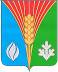 